AufgabenformularStandardillustrierende Aufgaben veranschaulichen beispielhaft Standards für Lehrkräfte, Lernende und Eltern. Aufgabe und MaterialDie Lehrkraft befragt die Schülerinnen und Schüler zu ihrem Fachwissen über ein von der Lehrkraft gewähltes Thema aus anderen Fachbereichen, z. B. über die sogenannten Montagsdemonstrationen in der DDR. In Anlehnung an die zusammengetragenen Erkenntnisse referiert die Lehrkraft mit unterrichtsbezogener Fachsprache. Die Schülerinnen und Schüler fassen im Anschluss das Vorgetragene zusammen. Zusätzlich wäre die Einladung einer Zeitzeugin oder eines Zeitzeugen, der im Dialog mit den Schülerinnen und Schülern seine Erfahrungen und Erlebnisse aus dieser Zeit auch in Bezug auf das Thema Gehörlose in der DDR darstellt, von besonderer Bedeutung. LISUM, Natalie Josch, Sieglinde Lemcke & Lutz Pepping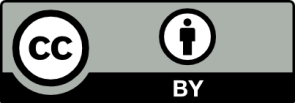 Erwartungshorizont:Die Schülerinnen und Schüler verstehen den Inhalt des Vortrags, indem sie das Wichtigste zusammenfassen können. Außerdem zeigen sie, dass sie aktiv an einem Gespräch zu einem bekannten Thema teilhaben können, indem sie inhaltliche Fragen dazu stellen und ggf. auch beantworten können. LISUM, Natalie Josch, Sieglinde Lemcke & Lutz PeppingFachDeutsche GebärdenspracheDeutsche GebärdenspracheDeutsche GebärdenspracheName der Aufgabe Dialogisches Gebärden Niveau GDialogisches Gebärden Niveau GDialogisches Gebärden Niveau GKompetenzbereichFunktionale kommunikative KompetenzFunktionale kommunikative KompetenzFunktionale kommunikative KompetenzKompetenzDialogisches SehverstehenDialogisches SehverstehenDialogisches SehverstehenNiveaustufe(n)GGGStandardDie Schülerinnen und Schüler können in authentischen Sehtexten unterschiedlicher Textsorten wichtige Informationen verstehen, wenn in deutlich artikulierter Standard- bzw. unterrichtsbezogener Fachsprache gebärdet wird.Die Schülerinnen und Schüler können in authentischen Sehtexten unterschiedlicher Textsorten wichtige Informationen verstehen, wenn in deutlich artikulierter Standard- bzw. unterrichtsbezogener Fachsprache gebärdet wird.Die Schülerinnen und Schüler können in authentischen Sehtexten unterschiedlicher Textsorten wichtige Informationen verstehen, wenn in deutlich artikulierter Standard- bzw. unterrichtsbezogener Fachsprache gebärdet wird.ggf. Themenfeld Gemeinschaft und Geschichte 9/10, Spurensuche Gemeinschaft und Geschichte 9/10, Spurensuche Gemeinschaft und Geschichte 9/10, Spurensucheggf. Bezug Basiscurriculum (BC) oder übergreifenden Themen (ÜT)1.3.2 Rezeption/ Leseverstehen, (Seh)texte verstehen und nutzen1.3.2 Rezeption/ Leseverstehen, (Seh)texte verstehen und nutzen1.3.2 Rezeption/ Leseverstehen, (Seh)texte verstehen und nutzenggf. Standard BCDie Schülerinnen und Schüler können Informationen aus (Seh)Texten zweckgerichtet nutzen.Die Schülerinnen und Schüler können Informationen aus (Seh)Texten zweckgerichtet nutzen.Die Schülerinnen und Schüler können Informationen aus (Seh)Texten zweckgerichtet nutzen.AufgabenformatAufgabenformatAufgabenformatAufgabenformatoffen  	offen  	halboffen x	geschlossen	Erprobung im Unterricht:Erprobung im Unterricht:Erprobung im Unterricht:Erprobung im Unterricht:Datum 2015Datum 2015Jahrgangsstufe: 9-10Schulart: ISSVerschlagwortungDeutsche Gebärdensprache, Dialogisches SehverstehenDeutsche Gebärdensprache, Dialogisches SehverstehenDeutsche Gebärdensprache, Dialogisches Sehverstehen